Academic Qualification:Bachelor of Engineering Degree in Civil Engineering (1981) with a First class from Madurai Kamaraj University, India.Master of Engineering Degree in Structural Engineering (1983) with a First class from University of Madras, India.Engineering Council, U.K. examinations.Professional Qualification:Member of Institution of Engineers (MIE), India.Corporate member of Institution of Civil Engineers (CEng. M.I.C.E.), U.K.Experience:Project Management and Contract Administration.Administering of Building and Infrastructure contracts(Earthwork, Roadwork, Drainage, Water and Sewerage works).Structural and Infrastructure Designs.Position Held:Nov 12 – Jul 16:	Resident Engineer, & Civil /Structural Engineer,		Stantec – MWH Global Consultants, Brunei Darussalam.Project management / Contract administration / Structural & Infra Design.10 MLD Membrane water treatment plant (Pilot project).Govt. SOAS Primary School (500 Pupils).Single officer’s quarters.Masjid Mengkubau (30,000 Sq.m.).Water Treatment Plant Stage 8, Bukit Barun (120 MLD).Jul 10 – Oct 12:	Resident Engineer, Housing Development Department,		Ministry of Development, Govt. of Brunei Darussalam.Project management / Contract administration.Infrastructure and Housing Works for National Housing Scheme, Tanah Jambu (Phase 2, 5 & 6). The scope of work included:694 units of semidetached and terrace houses.Site development of 92 hectares.20 km length of road and drainage.18 km length of sewer lines with two pumping stations and package treatment plants.Two main intake substations, fourteen substations and street lighting network.Oct 02 – Jun 10:	Resident Engineer / Civil & Structural Engineer / Project manager, 		Sepakat Setia Perunding (B) Sdn. Bhd., Brunei Darussalam.Project management / Contract administration / Structural & Infra Design.Residential and Light Industrial Buildings.Utility Bridge across Sungai Kedayan at Bandar Seri Begawan.	(Piles, piers, pre-stressed beams and deck slab).Kampong Telanai, Madewa, Bunut and Bengkurong Area Sewerage.(8 km length of sewer lines - 6km by micro tunnelling, 3 Pumping Stations and Package Treatment Plants).Infrastructure Works at Light Industrial Scheme at Lambak Kanan (West).	(24 Hectares site preparation, road, drainage and sewerage works).Sep 94 – May 02:	Assistant Resident Engineer, Public Works Department,		Ministry of Development, Govt. of Brunei Darussalam.			Contract administration / Infrastructure Design.Housing Packages at Kg. Katok-A. (97 Units).Infrastructure works at Kg. Katok–A (50 Hectares).Earthworks at Light Industrial Scheme site, Lambak Kanan (24 Hectares).Site Clearing, Earthwork, Road Formation and Drainage Works at Kg. Katok-B (185 Hectares).Type-C houses with additional Infrastructure Works at Lambak Kiri. (60 units)Sewerage works for Housing Scheme at Kg. Rimba (1500 Units).Sewer Reticulation System for Housing Schemes at Tanah Jambu (1200 Units), Lumapass (500 Units) and Rimba (Package 7 & 8 – 250 Units)Apr 94 - Aug 94: 		Assistant Engineer, Public Works Department, Govt. of Tamil Nadu, India. (On reversion from M.M.D.A.)Structural Design / Contract administration.Construction of Court Hall for the trial of Terrorist and Destructive Act cases.Jun 90 - Mar 94: 		Assistant Engineer, Madras Metropolitan Development Authority, Madras, India. (On Deputation from P.W.D.)Structural Design / Contract administration.Madhavaram Bus and Truck Terminal Project and responsible for the construction of the Administrative Building, Amenity Building and Agents’ Office Building in addition to infrastructure works.Nov 83 - May 90: 		Assistant Engineer, Public Works Dept., Govt. of Tamil Nadu, India.Structural Design / Tender Documentation.Posted to Planning and Designs Circle and responsible for the preparation of Structural Designs, Bill of Quantities, Tender Documents and Cost Analysis for various Government buildings.Oct 81 - Nov 83: 			Civil Engineer (Part time), Design Consortium (Private firm).Structural Design / Site supervision.Responsible for the Design and Construction of a Shopping complex and a School Building.Jun 81 - Sep 81:	Assistant Engineer, Public Works Department, Govt. of Tamil Nadu, India.Investigation / Tender Documentation / Site supervision.Being in charge of Kalavai Section, I was responsible for the standardisation of Irrigation works such as canals and tanks. My duties included Feasibility studies, Site Investigation, Assessment and entrusting of work, Supervision and administering of contract.Computer literacy:	Microsoft Office, AutoCad & Structural software Orion, StaadPro.Thank you,Mohamed Mohamed.318454@2freemail.com  Mohamed Mohamed.318454@2freemail.com  Mohamed Mohamed.318454@2freemail.com  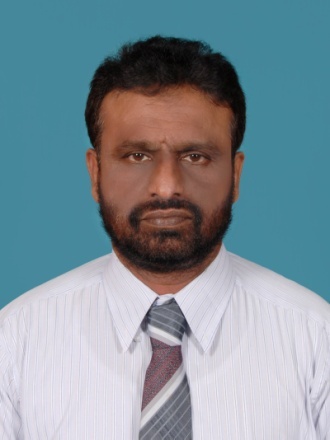 Nov 12 – Jul 16(3 Years 9 Months):Resident Engineer & Civil / Structural Engineer,Stantec – MWH Global Consultants, Brunei Darussalam.Jul 10 – Oct 12(2 Years 4 Months):Resident Engineer, Housing Development Department,Ministry of Development, Govt. of Brunei Darussalam.Oct 02 – Jun 10(7 Years 9 Months)
:Resident Engineer / Civil & Structural Engineer / Project Manager, Sepakat Setia Perunding (B) Sdn. Bhd., Brunei Darussalam.(Engineering Consultant based in Malaysia / Singapore / Brunei)Sep 94 - May 02(7 Years 9 Months):Assistant Resident Engineer, Public Works Department,Ministry of Development, Govt. of Brunei Darussalam.Apr 94 - Aug 94(5 Months):Assistant Engineer, Public Works Department,Govt. of Tamil Nadu, India.Jun 90 - Mar 94(3 Years 10 Months):Assistant Engineer, Madras Metropolitan Development	Authority, Madras, India.Nov 83 - May 90(9 Years 7 Months):Assistant Engineer, Public Works Department,Govt. of Tamil Nadu, India.Oct 81 - Nov 83(2 Years 2 Months):Civil Engineer (Part time), Design Consortium.Jun 81 - Sep 81(4 Months):Assistant Engineer, Public Works Department,Govt. of Tamil Nadu, India.